MOTIVATIONS DE VOTRE ORGANISME POUR ADHÉRER À
L’ASSOCIATION GÉRONTOPÔLE AUTONOMIE LONGÉVITÉ DES PAYS DE LA LOIRE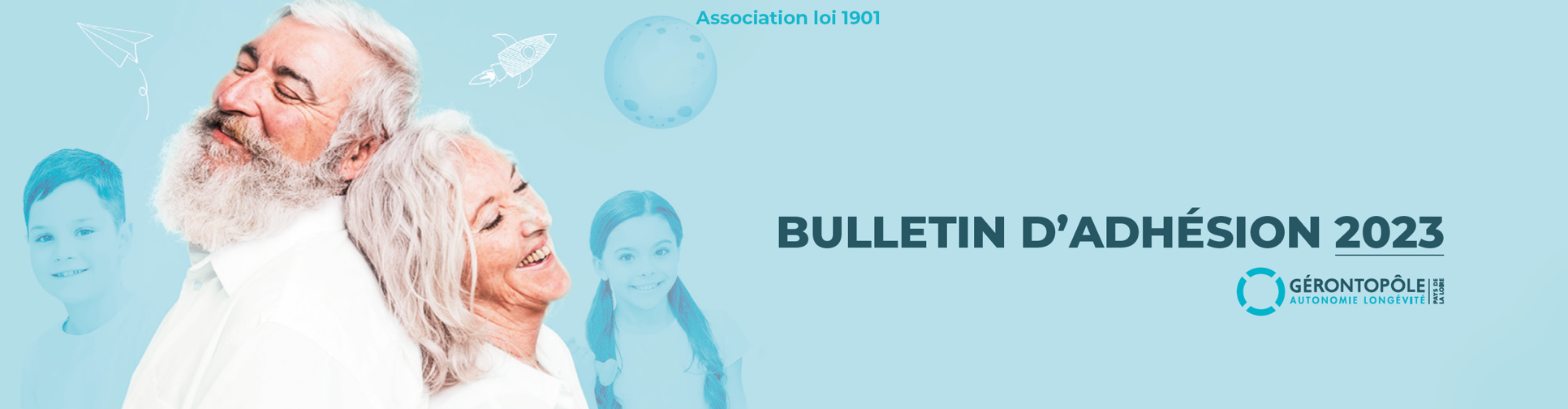 Merci de bien vouloir compléter les 3 éléments suivants en vue d’une présentation de votre candidature d’adhésion aux administrateurs de l’association.RAISON SOCIALE : Adresse : Collège : 1 – Quelles sont les activités générales de votre organisme, leurs périmètres d’intervention ?2- Quelles sont vos activités en lien avec le bien-être et la préservation de l’autonomie des personnes âgées ?3- Que pensez-vous apporter à l’association et qu’attendez-vous en retour ?